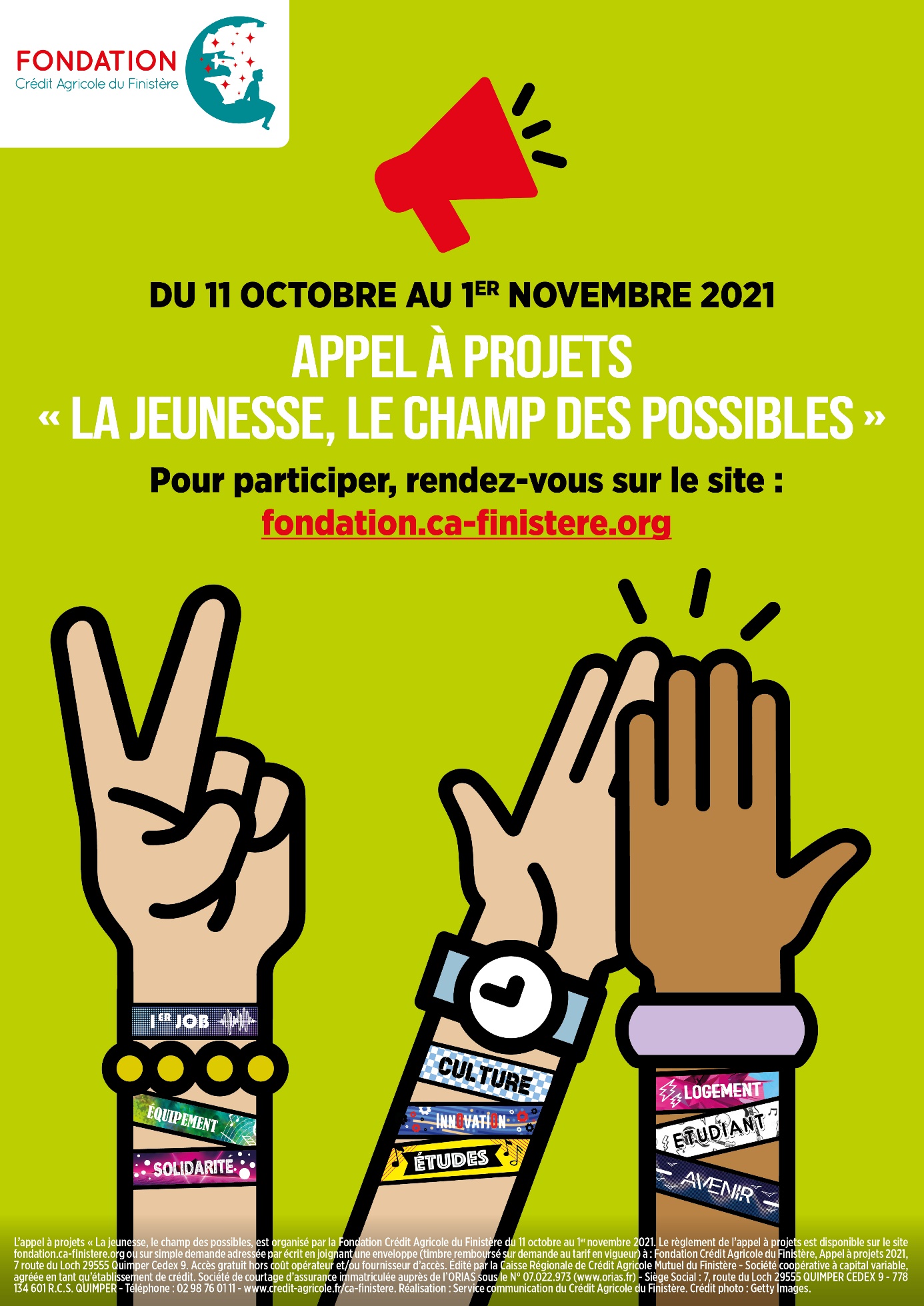 LISTE DES PIECES A JOINDREIMPERATIVEMENTBudget prévisionnel de l’opération (cf. annexe II)Budget prévisionnel de l’organisme de l’année en cours (cf. annexe I)Calendrier prévisionnel de l’opérationComptes de résultat et bilan de l’année précédente de l’organismeDéclaration au J.O ou extrait de KBISDevis ou factures liés à l’opérationListe des membres du conseil d’administration (avec les fonctions des membres dans l’association)Plan de financement détaillé avec le détail des subventions acquises et sollicitées et la part d’autofinancement mobilisée (cf. annexe III)Rapport d’activité de la dernière année (et/ou procès-verbal de la dernière Assemblée Générale)Relevé d’identité bancaire (code IBAN et code SWIFT)StatutsPlusieurs photos du projet en haute définition en mentionnant les crédits photos associésLogo de la structureEn supplément de ces pièces pour les collectivités publiques (ou assimilées)Liste du conseil municipalPV d’installation du Maire en placeLe ou les PV de conseil municipal qui valide(nt) l’opération pour laquelle une subvention est demandéeL’ensemble de ces pièces est indispensable à l’étude de votre dossier !LE PROJET EN BREFVous candidatez dans le cadre de l’appel à projets ? 		Oui		NonNom de la structure porteuse du projet : ………………………………………………………………………………………………………………………..………………………………………………………………………………………………………………………..Titre du projet : ……………………………………………………..………………………………………..Résumé du projet :………………………………………………………………………………………………………………………..………………………………………………………………………………………………………………………..………………………………………………………………………………………………………………………..………………………………………………………………………………………………………………………..………………………………………………………………………………………………………………………..………………………………………………………………………………………………………………………..………………………………………………………………………………………………………………………..………………………………………………………………………………………………………………………..THEMATIQUES :Favoriser l’inclusion sociale en luttant contre la Précarité et le Handicap : Solidarité et cohésion sociale envers notre jeunesse ; insertion économique et professionnelle, accompagnement des personnes en situation de handicap, lutte contre le décrochage ou l’échec scolaire, lutte contre l’exclusion numérique, lutte contre l’isolement des jeunes.Stimuler l’innovation et la création : Soutien aux programmes innovants dans tous les domaines de recherche. L’innovation passe par la recherche constante d’améliorations de l’existant.Favoriser l’autonomie : Capacité à accompagner des personnes afin de subvenir à leurs propres besoins qu’ils soient administratifs, alimentaires, liés aux logements ou encore à l’emploi et la mobilité.Promouvoir la culture et les loisirs : Attention toute particulière portée à l’accès pour tous à la culture, à la connaissance et aux loisirs. Soutien aux créations artistiques et culturelles afin de continuer à enrichir notre patrimoine par des œuvres nouvelles.SUBVENTION :Montant de la subvention sollicitée :  ……………………………………………………………. €Destination précise et détaillée de la subvention :………………………………………………………………………………………………………………………….………………………………………………………………………………………………………………………….………………………………………………………………………………………………………………………….………………………………………………………………………………………………………………………….………………………………………………………………………………………………………………………….………………………………………………………………………………………………………………………….Aide au démarrage de l’action 	: Aide au développement de l’action	:Avez-vous eu un premier contact avec une Caisse Locale de la Caisse régionale du Crédit Agricole du Finistère : 		Oui		NonIDENTITE DU DEMANDEURDécrivez votre organisme : ……………………………………………………………………………………………………………………….…………………………………………………………………………………………………………………………….……………………………………………………………………………………………………………………….…………………………………………………………………………………………………………………………….……………………………………………………………………………………………………………………….…………………………………………………………………………………………………………………………….Détaillez vos activités ( nature, volume, publics, territoire, …) :……………………………………………………………………………………………………………………….…………………………………………………………………………………………………………………………….……………………………………………………………………………………………………………………….…………………………………………………………………………………………………………………………….……………………………………………………………………………………………………………………….…………………………………………………………………………………………………………………………….Chiffres clés (nombre d’établissements, de bénéficiaires, d’emplois, …) :……………………………………………………………………………………………………………………….…………………………………………………………………………………………………………………………….……………………………………………………………………………………………………………………….…………………………………………………………………………………………………………………………….COORDONNEES PRINCIPALESDate de création de la structure :  …………………………………………………………………Adresse 		:	…………………………………………………………………Code postal 	: 	…………………………………………………………………Ville 			:	…………………………………………………………………Téléphone 		:	…………………………………………………………………Email			:	…………………………………………………………………Nom du président	:	…………………………………………………………………Téléphone		:	…………………………………………………………………Email			:	…………………………………………………………………Statut juridique	:	…………………………………………………………………Nombre de Salariés	:	…………………………………………………………………Nombre de bénévoles	:	…………………………………………………………………La structure est-elle assujettie à la TVA : 		Oui		NonDESCRIPTIF DU PROJETRESPONSABLE DU PROJET :NOM		:	…………………………………………………………………PRENOM	:	…………………………………………………………………TELEPHONE	:	…………………………………………………………………EMAIL	:	…………………………………………………………………COMPRENDRE LA GENESE DU PROJET :Contexte local du projet (enseignement du diagnostic territorial s’il y en a eu un) : ……………………………………………………………………………………………………………………….……………………………………………………………………………………………………………………….……………………………………………………………………………………………………………………….……………………………………………………………………………………………………………………….Emergence du projet (idées de départ, constat, ….)……………………………………………………………………………………………………………………….……………………………………………………………………………………………………………………….……………………………………………………………………………………………………………………….……………………………………………………………………………………………………………………….LOCALISATION DU PROJETAdresse		:	…………………………………………………………………Code postal		:	…………………………………………………………………Ville			:	…………………………………………………………………Département	:	…………………………………………………………………Territoire		:	…………………………………………………………………Local		Finistère	Bretagne	Europe 	InternationalCONNAITRE LES FONDAMENTAUX DU PROJETOBJECTIFS DU PROJET	:……………………………………………………………………………………………………………………….……………………………………………………………………………………………………………………….……………………………………………………………………………………………………………………….……………………………………………………………………………………………………………………….……………………………………………………………………………………………………………………….……………………………………………………………………………………………………………………….BENEFICIAIRES DU PROJET (Qui & Combien) :……………………………………………………………………………………………………………………….……………………………………………………………………………………………………………………….……………………………………………………………………………………………………………………….……………………………………………………………………………………………………………………….……………………………………………………………………………………………………………………….……………………………………………………………………………………………………………………….……………………………………………………………………………………………………………………….……………………………………………………………………………………………………………………….ETAPES DU PROJETDate de début 	:	………………………..Date de fin		:	………………………..Durée du projet	:	………………………..Etapes 		:	……………………………………………………………………………………………………………………….……………………………………………………………………………………………………………………….……………………………………………………………………………………………………………………….……………………………………………………………………………………………………………………….Moyens utilisés (matériels, humains, financiers) – précisez le nom des partenaires et leur mission :……………………………………………………………………………………………………………………….……………………………………………………………………………………………………………………….……………………………………………………………………………………………………………………….……………………………………………………………………………………………………………………….EVALUATION DU PROJET :Objectifs d’impacts définis, méthode employée et indicateurs prévus :……………………………………………………………………………………………………………………….……………………………………………………………………………………………………………………….……………………………………………………………………………………………………………………….……………………………………………………………………………………………………………………….INFORMATIONS COMPLEMENTAIRES :Comment communiquez-vous sur votre projet ? :……………………………………………………………………………………………………………………….……………………………………………………………………………………………………………………….……………………………………………………………………………………………………………………….……………………………………………………………………………………………………………………….Quelles contreparties proposez-vous ?……………………………………………………………………………………………………………………….……………………………………………………………………………………………………………………….……………………………………………………………………………………………………………………….……………………………………………………………………………………………………………………….Autres informations :……………………………………………………………………………………………………………………….……………………………………………………………………………………………………………………….……………………………………………………………………………………………………………………….……………………………………………………………………………………………………………………….ATTESTATION SUR L’HONNEUR(A faire remplir par le représentant légal de la structure)Je soussigné(e), (NOM, Prénom) : …………………………………………………………Certifie que l’organisme est régulièrement déclaré ;Certifie exactes et sincères les informations du présent dossier ;Demande une subvention de	:	……………………………………….Précise que cette subvention, si elle est accordée, sera versée au compte bancaire de l’association.Fait à 	:	…………………………………..	 	Le ……………………………………Signature :ANNEXESBudget prévisionnel de l’année en coursBudget prévisionnel de l’opérationPlan de financement détaillé avec le détail des subventions acquises et sollicitées et la part d’autofinancement mobiliséeLes données à caractère personnel recueillies sont destinées à la Caisse Régionale du Crédit Agricole du Finistère, responsable du traitement, et seront utilisées pour les finalités suivantes, acceptées sans réserve par la personne concernée : l’étude du dossier de candidature ; prise de contact invitations aux événements du Crédit Agricole du Finistère tels que l’Assemblée Générale et remise des prix de l’appel à projets.  Le signataire du dossier de candidature donne son consentement à l’utilisation de ses données dans le cadre des finalités poursuivies, telles que détaillées dans la Politique de protection des données personnelles de la Caisse Régionale disponible sur le site www.ca-finistere.fr, ainsi qu’au partage de celles-ci avec les autres entités du Groupe Crédit Agricole. Faute de fourniture de ces données, la Caisse Régionale du Crédit Agricole du Finistère sera dans l’impossibilité d’étudier le dossier de candidature soumis. Conformément à la loi, toute personne pourra accéder aux informations la concernant, s’opposer pour motif légitime à leur traitement, les faire rectifier, demander la limitation de leur traitement ou leur portabilité. Elle pourra également à tout moment et sans justification, s’opposer à l’utilisation de ses données à des fins de prospection commerciale y compris le profilage lorsqu’il est lié à cette finalité, par la Caisse Régionale du Crédit Agricole du Finistère ou par des tiers, en écrivant par lettre simple à l’adresse suivante : 7, route du Loch - 29555 QUIMPER Cedex 9, ou au délégué à la protection des données (GDPR-DPO@ca-finistere.fr).Classe de compteCHARGES / Dépenses(en euros)2020**Classe de comptePRODUITS / Recettes (en euros)2021**60Achats, services extérieurs70Ventes produits et services61Services extérieurs74Détail des subventions de fonctionnement acquises :---62Autres services extérieursSous-total subventions acquises :63Impôts, taxes et versements assimilés74Détail*** des subventions de fonctionnement demandées :---64Charges de personnelSous-total subventionsdemandées65Autres charges de gestion courante74Total subventions66Charges financières75Cotisations, dons67Charges exceptionnelles75Autres produits divers68Dotations aux amortissements etaux provisions et fonds dédiés (engagements à réaliser)76Produits financiers69Participation des salariés, impôtssur les bénéficies et assimilés77Produits exceptionnels78Reprise sur amortissements et provisions et/ou fonds dédiésTotal chargesTotal produitsRésultat (excédent)Résultat (déficit)TOTALTOTALClasse comptaDépenses(à détailler : ne pas hésiter à insérer des lignes)Type d’unitéNombre unitésCoût unitaireCoût total(Toutes années)2021202260Achats (matières et fournitures)61Services extérieurs (locations, assurances, documentations…)62Autres services extérieurs (honoraires, missions et réceptions…)64Ressources humaines dédiées auprojet (salaires et charges, à détailler par fonction)Autres coûts (à préciser)2Equipements nécessaires pour leprojet (investissements à lister)Frais administratifs (somme forfaitaire intégrant la quote-part des frais degestion de l’organisme affectée à ce projet)Frais administratifs (somme forfaitaire intégrant la quote-part des frais degestion de l’organisme affectée à ce projet)Frais administratifs (somme forfaitaire intégrant la quote-part des frais degestion de l’organisme affectée à ce projet)Frais administratifs (somme forfaitaire intégrant la quote-part des frais degestion de l’organisme affectée à ce projet)TOTAL des dépenses du projetTOTAL des dépenses du projetTOTAL des dépenses du projetTOTAL des dépenses du projetPlan de financementAcquisDemandé(ou à solliciter)% du totalMontant(Toutes années)20212022Subvention demandée à laFondation du Crédit AgricoleSubvention demandée à laFondation du Crédit AgricoleXAutofinancement (fonds propres apportés par leporteur du projet, participation des usagers, ventes de biens ou services – à préciser)Autre financeur (préciser le bailleur et le dispositif, et cocher acquis ou demandé)Autre financeur (préciser le bailleur et le dispositif, et cocher acquis ou demandé)Autres (à préciser)TOTAL des ressources pour le projetTOTAL des ressources pour le projetTOTAL des ressources pour le projet100 %